Arab Academy For Science and Technology & Maritime Transport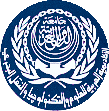 College of Engineering & TechnologyComputer Engineering DepartmentEXAMINATION PAPER – Week 12Course Title: Introduction to ProgrammingCourse Code: CC114Date: Wed. May, 04-2016				Lecturer: Dr. Manal HelalTime allowed: 60 mins					Start Time: 12:30 p.m.MPC6/1-1MCQ:													[5 points]1) This method erases all the items in a ListBox.      						1) _______A) Items.Clear		B) Items.Delete		C) Items.Remove		D) Items.Erase2) Which of the following controls and methods provides a simple way to gather input from the user at runtime without placing a text box on a form?      						2) _______A) MessageBox	B) InputBox			C) ComboBox		D) ListBox3) What is the difference in the execution of the Do Until Loop (first example) and the Do Loop Until (second example)? 											3) _______A) The first loop will execute one more time than the second loop.B) Both loops are executed in an identical manner.C) The first loop will never be executed while the second is an infinite loop.D) The first loop will never be executed while the second loop will execute once.4) Suppose you would like your code to perform several tasks: Use a For…Next loop with an InputBox to prompt the user four times for the price of four different T-shirts, then display each shirt price with a 25% discount in the ListBox lstResult.  Which of the following code segments correctly performs these tasks?      										4) _______5) Which statement is true in regard to the following code?					5) _______intCount = 0Do While intCount < 10	lstOutput.Items.Add("Good Job")Loop      A) This is an infinite loop.B) The Items.Insert method should be used instead of Items.Add.C) intCount should start at -1.D) The text Good Job should not have quotation marks around it.Programming:											[10 points]6) What will appear in listbox1 after running the following loops?       				6) _______7) Write a loop to compute the quarterly payments of a car loan given as input the loan amount and the annual interest rate, and for number of years from 2 to 5.						7) _______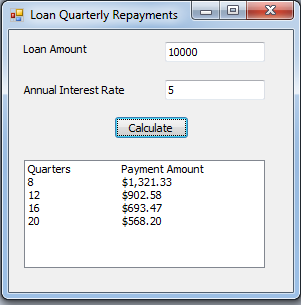 Answers:1) A2) B3) C4) C5) A6) A) Output: 0 5 10B) nothingC) nothingD) Output: 30 23 16 97)Dim loan As Double = Val(txtLoan.Text)Dim annualrate As Double = Val(txtRate.Text) / 100Dim quqrtRate As Double = annualrate / 4listBox1.Items.Clear()listBox1.Items.Add("Quarters" & ControlChars.Tab & ControlChars.Tab & "Payment Amount")For years = 2 To Val(txtYears.Text)  Dim quarters As Integer = years * 4  Dim qamount As Double = Pmt(quqrtRate, quarters, -loan)  listBox1.Items.Add(quarters & ControlChars.Tab & ControlChars.Tab & String.Format("{0:C}", qamount))NextStudent's name: 					  Reg.# :Question #MarksMarksQuestion #AvailableActualMCQ5Programming 10Total15LecturerName :   Dr. Manal HelalName :   Dr. Manal HelalLecturerSignature :Signature :LecturerDate:Date:'First ExamplesngPayAmount = 200Do Until sngPayAmount > 150	sngPayAmount = sngPayAmount — 50Loop'Second ExamplesngPayAmount = 200Do	sngPayAmount = sngPayAmount — 50Loop Until sngPayAmount > 150      A) Dim price, disPrice As SingleFor i = 1 To 4  price = InputBox("Enter price of  shirt" &                     i.ToString)  disPrice = price * 0.25  ListBox1.Items.Add(i & "  " & disPrice)NextB) Dim price, disPrice As SingleFor i = 0 To 4  price = InputBox("Enter price of shirt" &                     i.ToString)  disPrice = price - (0.25 * price)NextListBox1.Items.Add(disPrice)C) Dim price, disPrice As SingleFor i = 1 To 4  price = InputBox("Enter price of shirt" &                     i.ToString)  disPrice = price * 0.75  ListBox1.Items.Add(disPrice)NextD) Dim price, disPrice As SingleFor i = 0 To 4  price = InputBox("Enter price of shirt" &                     i.ToString)  disPrice = price * 0.75  ListBox1.Items.Add(disPrice)NextA)Dim index As Integer = 0Do   listBox1.Items.Add(index.ToString)    index += 5Loop while index <= 10B)Dim index As Integer = 0Do Until index <= 10  listBox1.Items.Add(index.ToString)    index += 3Loop C)For Index As Integer = 20 To -20     listBox1.Items.Add(Index.ToString)NextD)For Index = 30 To 5 Step -7    listBox1.Items.Add(Index.ToString)Next